ZAŁĄCZNIK NR 6         POGLĄDOWE FOTOGRAFIE ZASTAWEK, BĘDĄCYCH PRZEDMIOTEM ZAMÓWIENIA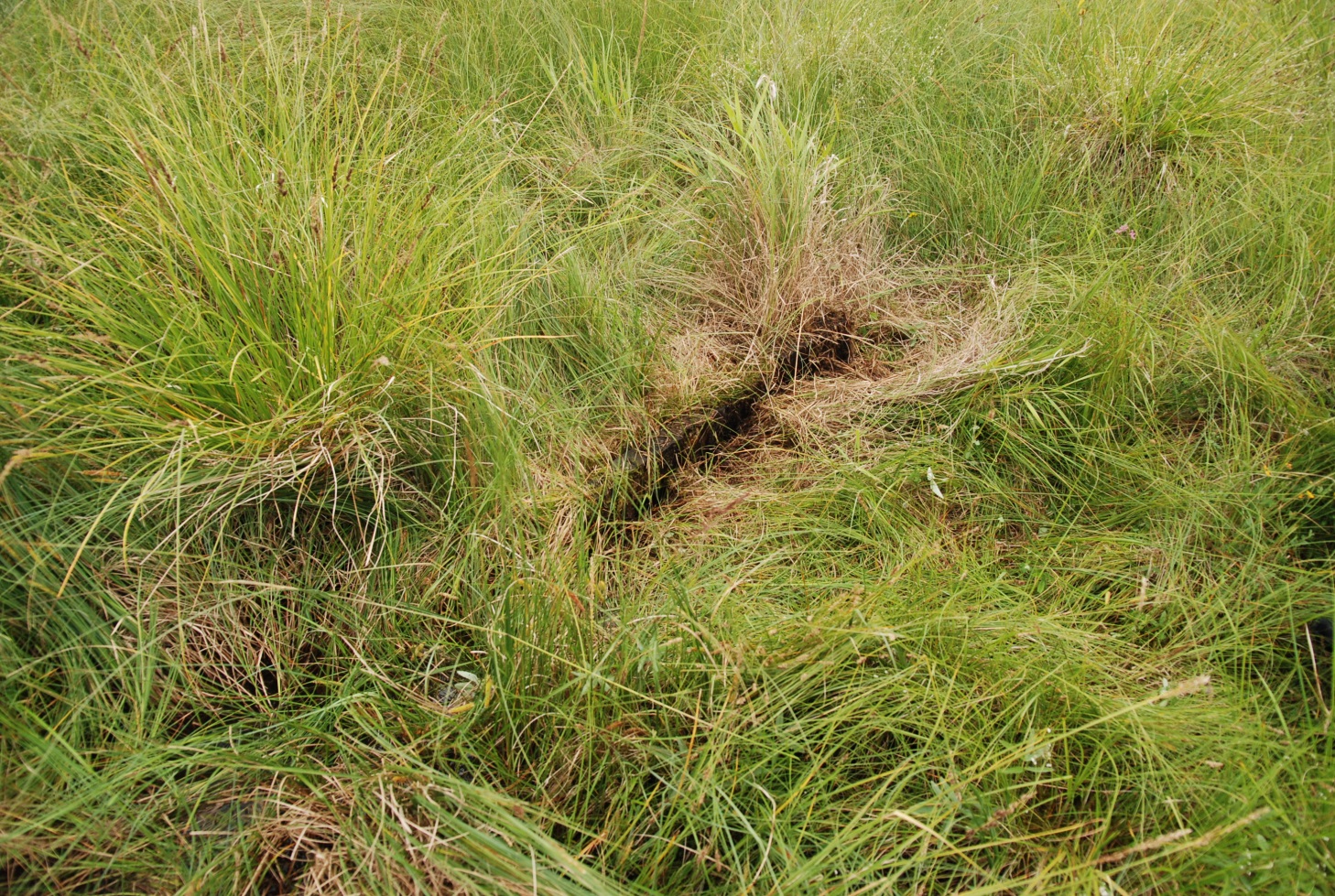 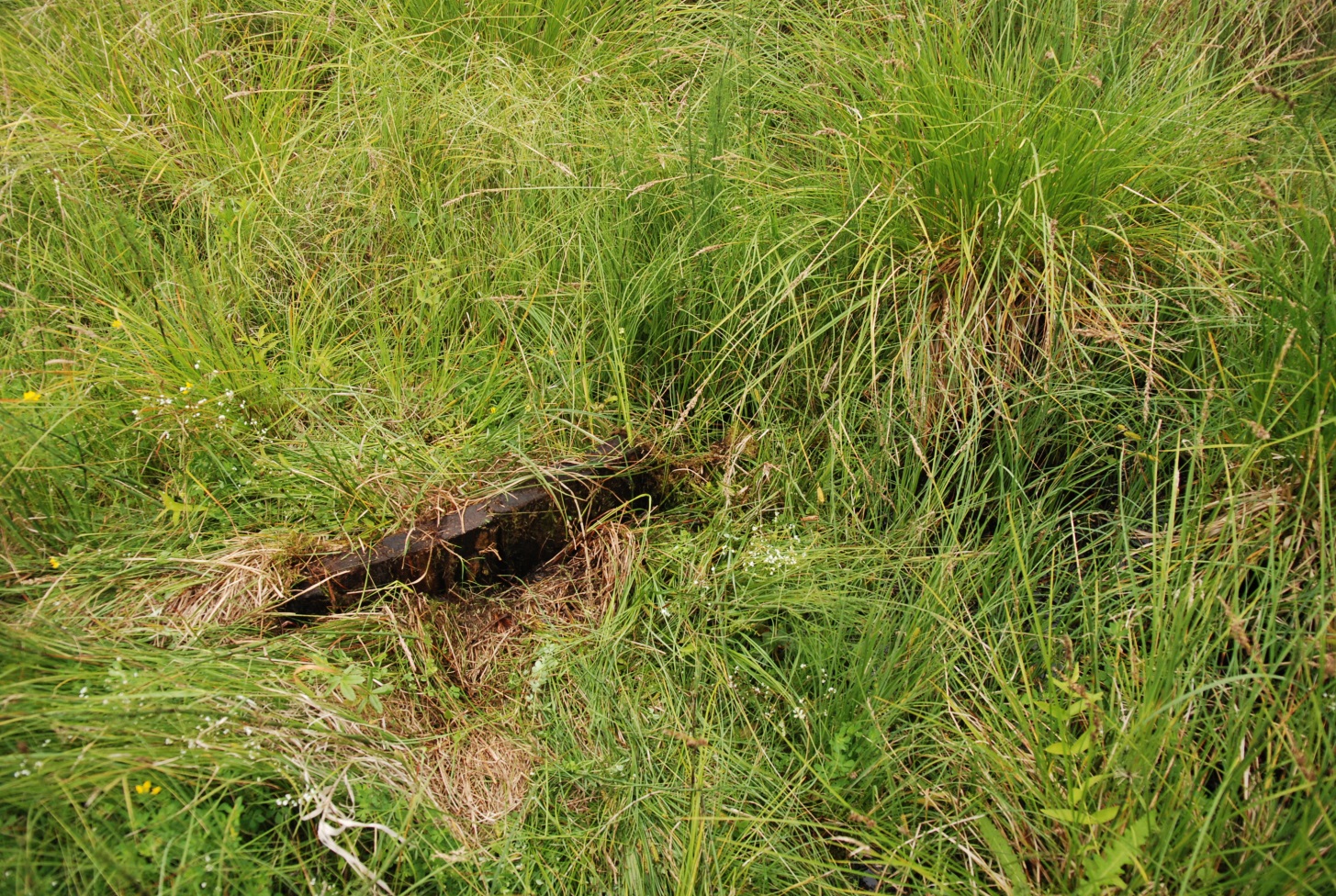 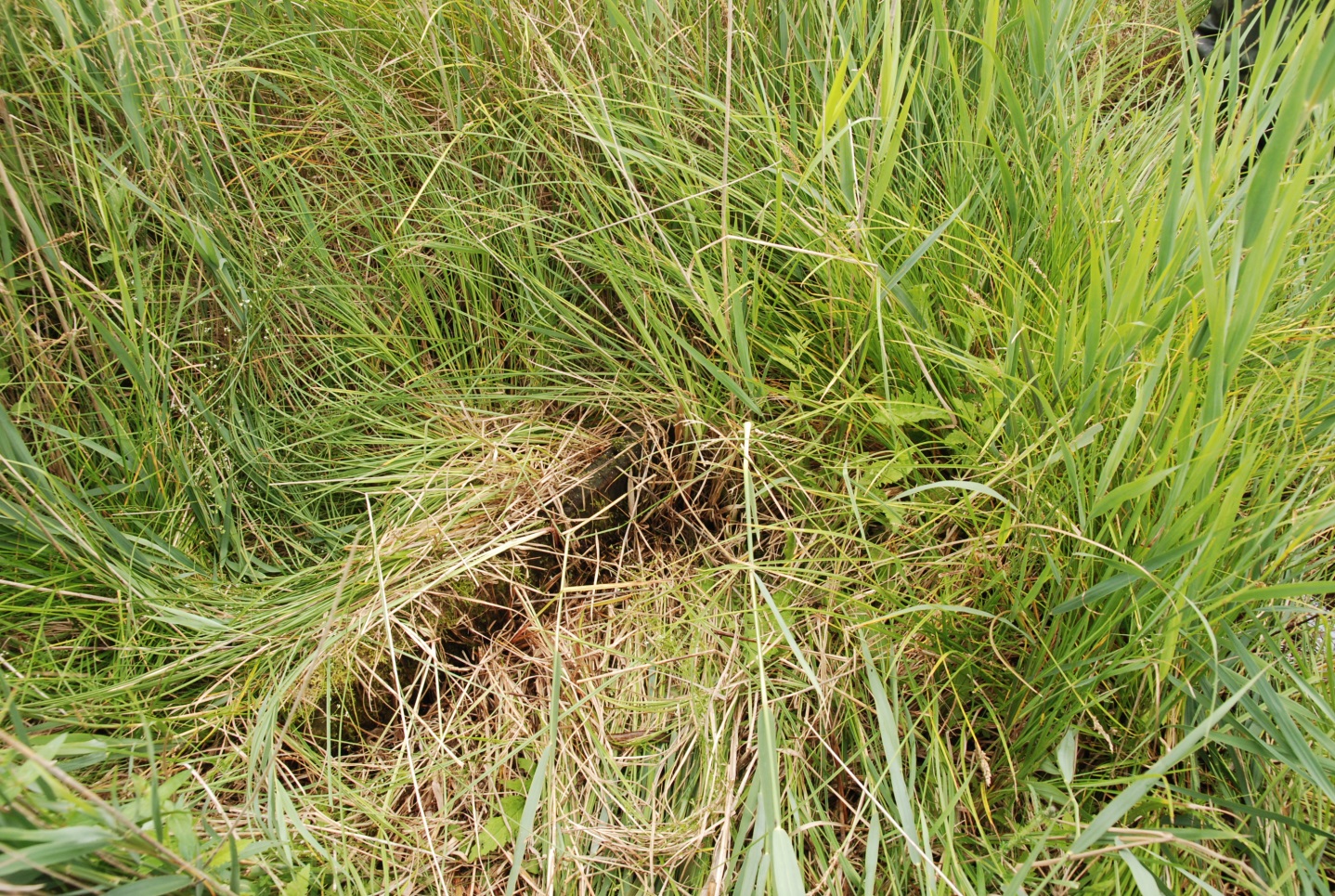 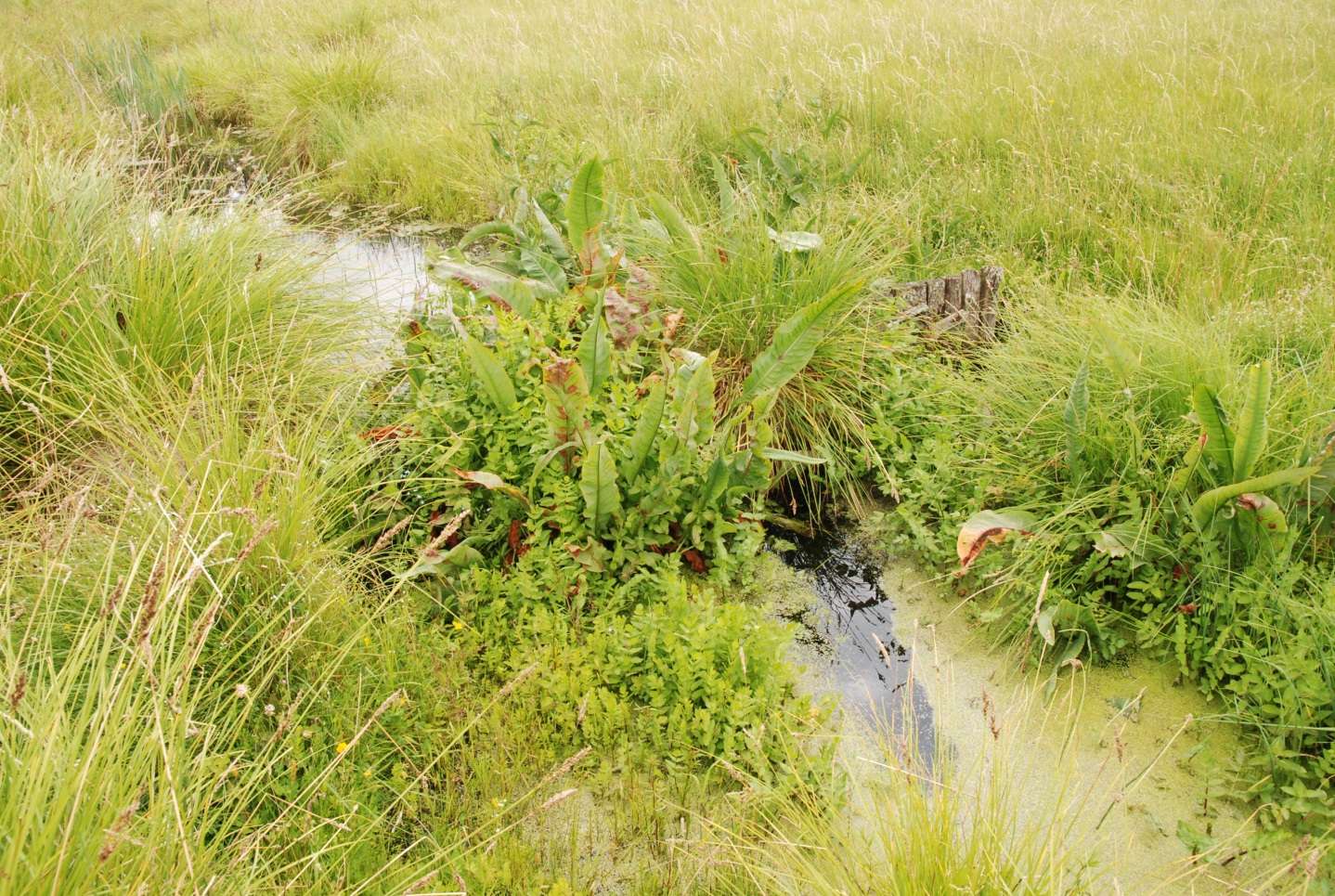 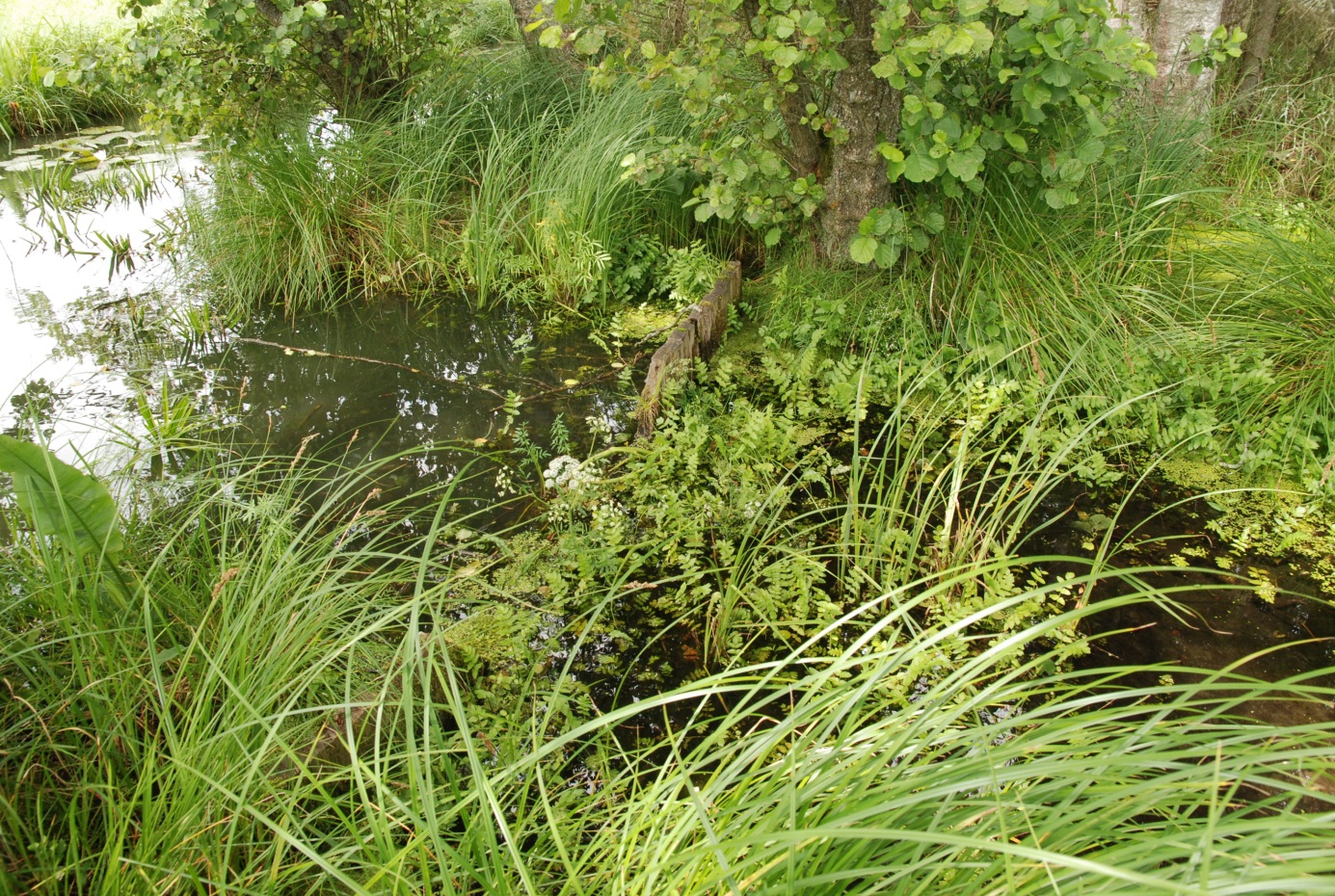 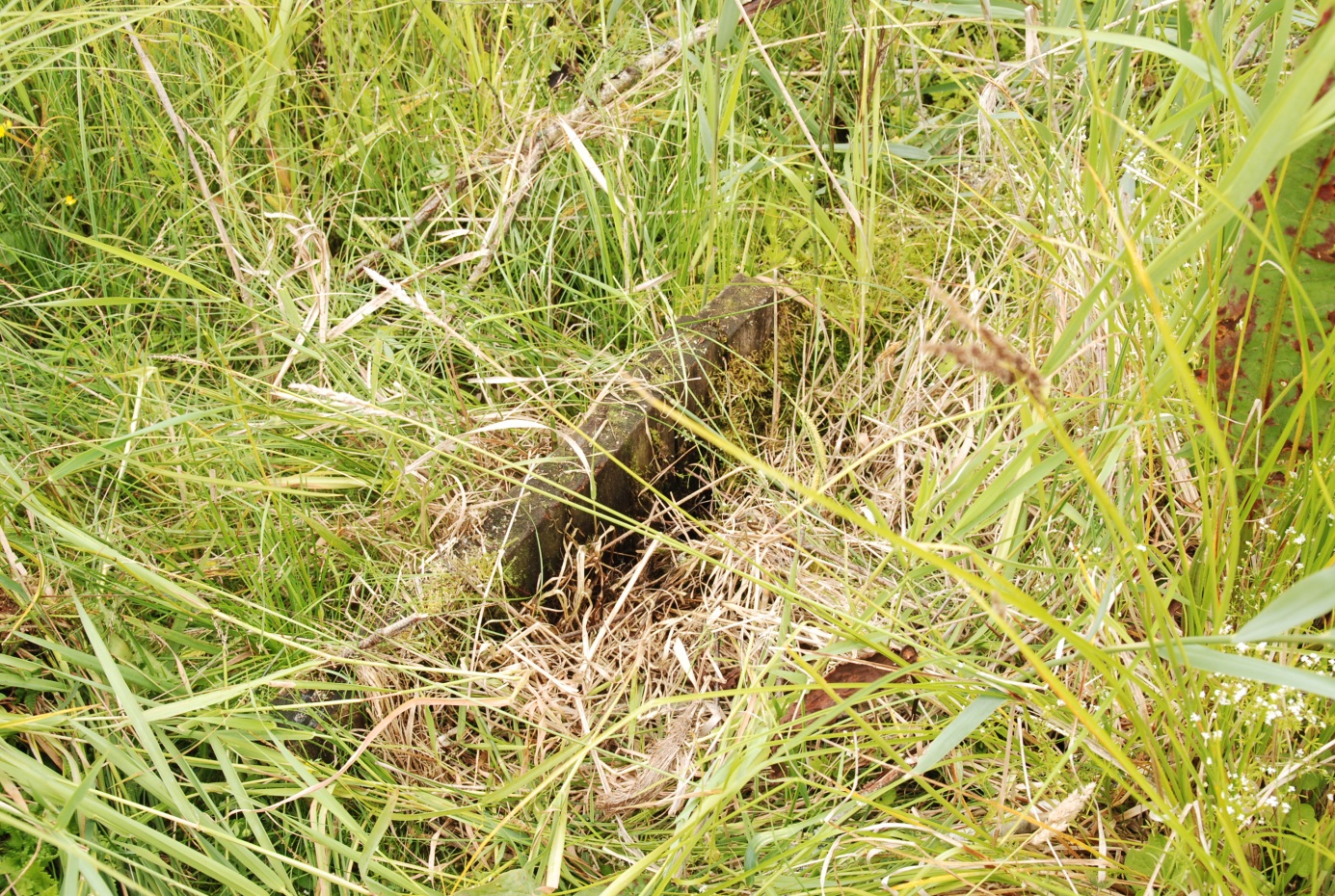 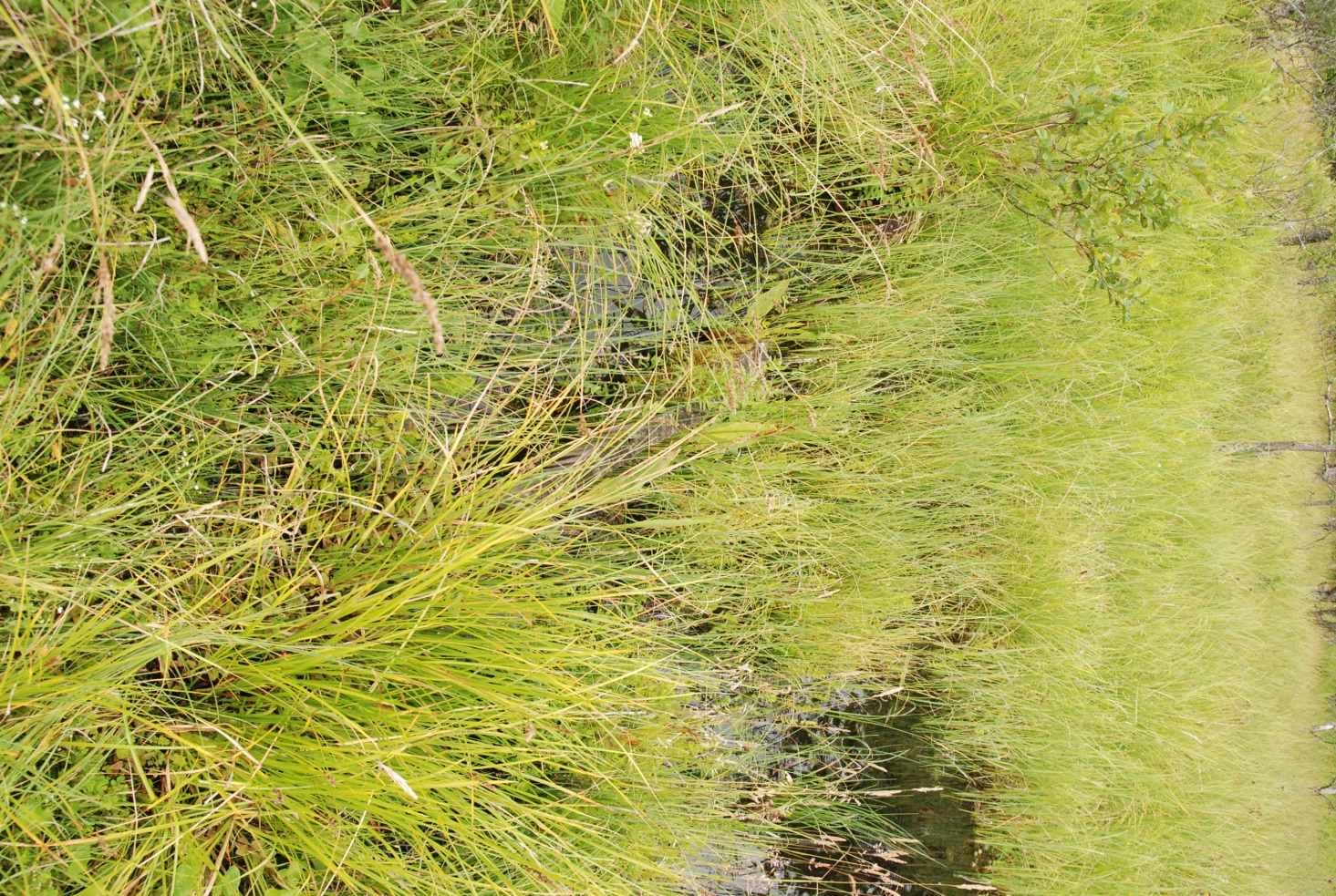 